○中学校における生徒会活動について記入してください。○中学校における生徒会活動について記入してください。○中学校における生徒会活動について記入してください。○中学校における生徒会活動について記入してください。○中学校における生徒会活動について記入してください。○中学校における生徒会活動について記入してください。○中学校における生徒会活動について記入してください。○中学校における生徒会活動について記入してください。学校名学校名○○市立◇◇中学校○○市立◇◇中学校○○市立◇◇中学校○○市立◇◇中学校○○市立◇◇中学校○○市立◇◇中学校WebﾍﾟｰｼﾞWebﾍﾟｰｼﾞhttp://www.・・・・・・・・・・.htmhttp://www.・・・・・・・・・・.htmhttp://www.・・・・・・・・・・.htmhttp://www.・・・・・・・・・・.htmhttp://www.・・・・・・・・・・.htmhttp://www.・・・・・・・・・・.htm特色のある生徒会活動（タイトル）とその紹介特色のある生徒会活動（タイトル）とその紹介特色のある生徒会活動（タイトル）とその紹介特色のある生徒会活動（タイトル）とその紹介特色のある生徒会活動（タイトル）とその紹介特色のある生徒会活動（タイトル）とその紹介特色のある生徒会活動（タイトル）とその紹介特色のある生徒会活動（タイトル）とその紹介○この活動は、昨年度の第１０回大阪府中学校生徒会サミットで「大阪からいじめをなくすために広げたいこと」として承認された以下の３つのうち、どれを意識して取り組みましたか（複数回答可）○この活動は、昨年度の第１０回大阪府中学校生徒会サミットで「大阪からいじめをなくすために広げたいこと」として承認された以下の３つのうち、どれを意識して取り組みましたか（複数回答可）○この活動は、昨年度の第１０回大阪府中学校生徒会サミットで「大阪からいじめをなくすために広げたいこと」として承認された以下の３つのうち、どれを意識して取り組みましたか（複数回答可）○この活動は、昨年度の第１０回大阪府中学校生徒会サミットで「大阪からいじめをなくすために広げたいこと」として承認された以下の３つのうち、どれを意識して取り組みましたか（複数回答可）○この活動は、昨年度の第１０回大阪府中学校生徒会サミットで「大阪からいじめをなくすために広げたいこと」として承認された以下の３つのうち、どれを意識して取り組みましたか（複数回答可）○この活動は、昨年度の第１０回大阪府中学校生徒会サミットで「大阪からいじめをなくすために広げたいこと」として承認された以下の３つのうち、どれを意識して取り組みましたか（複数回答可）○この活動は、昨年度の第１０回大阪府中学校生徒会サミットで「大阪からいじめをなくすために広げたいこと」として承認された以下の３つのうち、どれを意識して取り組みましたか（複数回答可）○この活動は、昨年度の第１０回大阪府中学校生徒会サミットで「大阪からいじめをなくすために広げたいこと」として承認された以下の３つのうち、どれを意識して取り組みましたか（複数回答可）（１）「意義」を広げること（１）「意義」を広げること（２）「成果」を広げること（２）「成果」を広げること（３）「輪」を広げること○具体的な取組み内容○具体的な取組み内容○具体的な取組み内容○具体的な取組み内容○具体的な取組み内容○具体的な取組み内容○具体的な取組み内容○具体的な取組み内容「ネットいじめ」をなくすために取り組んでいることがあれば記入してください。（実施していない場合については、児童会との交流や地域との交流、もしくは市町村で実施している生徒会サミットの取組み等）を記入してください。「ネットいじめ」をなくすために取り組んでいることがあれば記入してください。（実施していない場合については、児童会との交流や地域との交流、もしくは市町村で実施している生徒会サミットの取組み等）を記入してください。「ネットいじめ」をなくすために取り組んでいることがあれば記入してください。（実施していない場合については、児童会との交流や地域との交流、もしくは市町村で実施している生徒会サミットの取組み等）を記入してください。「ネットいじめ」をなくすために取り組んでいることがあれば記入してください。（実施していない場合については、児童会との交流や地域との交流、もしくは市町村で実施している生徒会サミットの取組み等）を記入してください。「ネットいじめ」をなくすために取り組んでいることがあれば記入してください。（実施していない場合については、児童会との交流や地域との交流、もしくは市町村で実施している生徒会サミットの取組み等）を記入してください。「ネットいじめ」をなくすために取り組んでいることがあれば記入してください。（実施していない場合については、児童会との交流や地域との交流、もしくは市町村で実施している生徒会サミットの取組み等）を記入してください。「ネットいじめ」をなくすために取り組んでいることがあれば記入してください。（実施していない場合については、児童会との交流や地域との交流、もしくは市町村で実施している生徒会サミットの取組み等）を記入してください。「ネットいじめ」をなくすために取り組んでいることがあれば記入してください。（実施していない場合については、児童会との交流や地域との交流、もしくは市町村で実施している生徒会サミットの取組み等）を記入してください。○問い合わせ先について○問い合わせ先について○問い合わせ先について○問い合わせ先について○問い合わせ先について○問い合わせ先について○問い合わせ先について○問い合わせ先について（　　　　　）教育委員会（　　　　　）教育委員会（　　　　　）教育委員会（　　　　　）教育委員会連絡先（　　　　　　　）中学校（　　　　　　　）中学校（　　　　　　　）中学校（　　　　　　　）中学校連絡先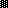 